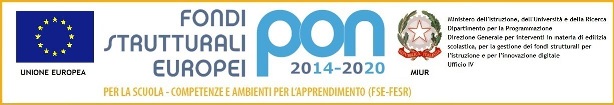 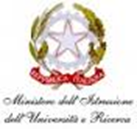 ISTITUTO COMPRENSIVO ORCHIDEEScuola dell’Infanzia, Primaria e Secondaria di I gradoVia delle Orchidee – 20089 Rozzano (MI)Cod. Mecc. MIIC880008 – CF 80144790153 – Tel +39 02 82 53 097 – Fax +39 02 575 004 92email: miic880008@istruzione.it MODELLO B – VERBALE DI CHIAMATA AL 118Data e firma del compilatore______________________________________________